Service RHDescription de fonctionLa loi de continuité et de régularité« Le service public doit fonctionner de manière continue et régulière, sans interruption, ni suspension. »De par cette spécificité le contenu de cette description de fonction pourrait évoluer, subir d’éventuels changement dans l’intérêt du service et dudit principe de continuité et de régularité.Données pratiques Envoyer un CV accompagné d’une lettre de motivation signée + copie diplôme requis  • par courrier à: Administration Communale de Molenbeek-Saint-Jean Service GRH - Référence «comm-tourisme Cultures»Rue du Comte de Flandre, 20 1080 Bruxelles • par e-mail à: candidature@molenbeek.irisnet.be L’administration communale de Molenbeek-Saint-Jean poursuit sa politique de diversité, de non-discrimination et d’égalité des chances. Elle est avant tout à la recherche de talents et compétences.Administration Communale de MOLENBEEK-SAINT-JEAN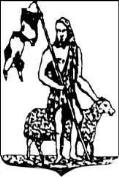 Gemeentebestuur van SINT-JANS-MOLENBEEKIdentification de la fonctionDénomination de la fonction : chargé(e) de Communication et du tourisme,  mi-temps H/FNiveau : bService : Cultures.Département : PREVENTION ET VIE SOCIALEDate de création : 12/2019Rôle prédominant :  Support/Expert                        MissionLe Service des Cultures   a entrepris de nombreux chantiers et développé de nombreuses activités dans le domaine de l’éveil et la médiation culturelles, et ce pour un public principalement local dès le plus jeune âge.  Le nombre croissant d’activités variées nécessite une communication quotidienne de qualité sur divers supports. Le chargé de projet tourisme assure la promotion de l’image de la commune et la mise en valeur de son potentiel touristique. Il initie des projets en la matière, oriente, conseille, guide le public sur tout ce que la commune peut proposer : visites guidées, promenades thématiques, évènements, hébergement, restauration, détente...Activités principales-Conception graphique  ready to print et web,  suivi d’une nombreuse production des supports papiers pour la promotion des activités culturelles du service Cultures-Maison des Cultures  (agenda régulier, affiches, flyers, newsletter, etc)-Adaptation de la charte graphique et définition de gabarits print et digital.-Conception de nouveaux outils de promotion locale et régionaleÊtre une personne de contact et de relais dans le domaine de la communication culturelle et de la  presse- Participation aux réunions de programmation - Participation à l’organisation des moments festifs et conviviaux-Organisation des moments presse en concertation avec service Presse de la commune.-Préparation de réunions et de compte-rendu de réunions com.-Mise en page des rapports d’activités et des bilansProfil de Compétences A.Technique (voir référentiel)Réglementations-législations- Respecter les règles de sécurité de l’information et de protection des données.- Respecter la réglementation sur les droits d’auteur et droits à l’image.- Connaissance en marchés publics et des procédures administratives publiquesMéthodologies-procédures internes- Plan de communication offline et online- Planification des travaux- établissement de budget de production- respect de la validation interne Aptitudes techniques- press et after press- procédés d’impression et suivi technique- prodédés de publication on line - connaissance pointue des réseaux sociaux  (FB, Instagram, Whatsapp, …)- réalisation de site web et gestion de CMSContexte interne et externe- grande flexibilité horaire en fonction des besoins du service- travail en réseau : culturel, associatif, scolaire et universitaire.Applications bureautiques- Suite office, suite Adobe creative, Ilustrator, Photoshop, In Design,- Maitrise de programme DB comme Access ou FMPTechniques d'expression écrite/orale- excellent sens de la communication orale et écrite en FR et NL- sens de la précision et de la concision- très bonne orthographeB.ComportementalOrienté solutions, créatif et ordonné, analytique et doté d’une vision sur la communication urbaineAutonome et perméable aux changements Coopère et développe ses réseauxCapacité de conviction et de négociationPriorisés les urgencesPositionnementPositionnementLa fonction est dirigée par :Sous l’autorité de l’organisation hiérarchique résultant de l’organigrammeLa fonction assure la direction d’un groupe de :Nombre total de collaborateurs et leur niveau sur lesquels est assurée une direction hiérarchique ou fonctionnelle:   la fonction n’assure pas de directionConditions d’accès Conditions d’accès - ETRE EN POSSESSION D’UN Bachelier     en communication et/ou en graphisme- Bilinguisme FR/NL- ETRE EN POSSESSION D’UN Bachelier     en communication et/ou en graphisme- Bilinguisme FR/NL